NÁVRHUZNESENIE VLÁDY SLOVENSKEJ REPUBLIKYč. ...z .......................k návrhu skupiny poslancov Národnej rady Slovenskej republiky na vydanie zákona, ktorým sa mení zákon č. 383/2013 Z. z. o príspevku pri narodení dieťaťa a príspevku na viac súčasne narodených detí a o zmene a doplnení niektorých zákonov v znení neskorších predpisov (tlač 929)Vládanesúhlasí          A.1.	s návrhom skupiny poslancov Národnej rady Slovenskej republiky na vydanie zákona, ktorým sa mení zákon č. 383/2013 Z. z. o príspevku pri narodení dieťaťa a príspevku na viac súčasne narodených detí a o zmene a doplnení niektorých zákonov v znení neskorších predpisov (tlač 929),poverujepredsedu vládyB.1.	oznámiť stanovisko vlády predsedovi Národnej rady Slovenskej republiky.Vykoná:	predseda vládyNa vedomie:	predseda Národnej rady Slovenskej republikyČíslo materiálu:Predkladateľ:minister práce, sociálnych vecí a rodiny 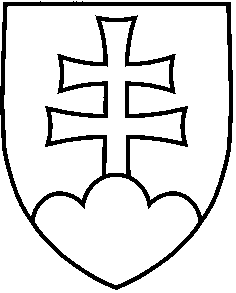 